Zapiš si následující výpisky do sešitu.MĚŘENÍ ELEKTRICKÉHO PROUDU 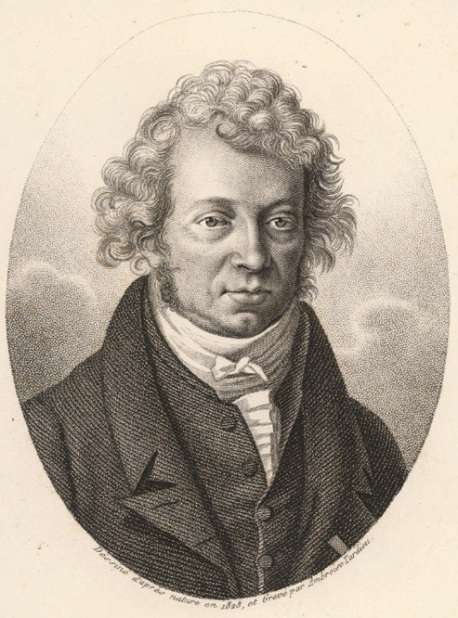 Elektrický proud: fyzikální veličina, značíme I ▪ jednotku ampér AElektrický proud můžeme měřit:Pomocí síly, kterou působí vodič a magnet (učebnice str. 94 – Oerstedův pokus)Pomocí síly, kterou působí magnet na vodič (jako v reproduktoru)Pomocí síly, kterou na sebe působí zmagnetované předměty v cívcePomocí tepelných účinků a délkové roztažnostiElektrický proud se měří přístroji, kterým říkáme ampérmetry.  Jsou založeny na účincích elektrického proudu.  Ve schématech elektrických obvodů se pro ampérmetr používá kroužek s vepsaným A.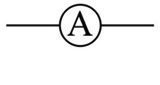 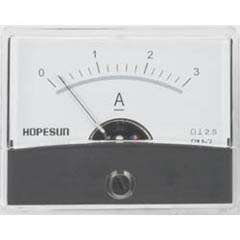 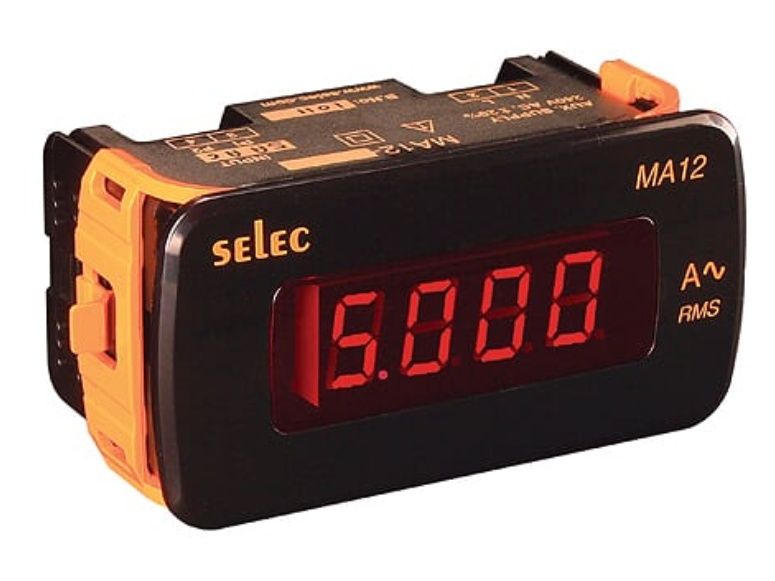 Zapojení ampérmetru do obvodu:  v jednoduchém obvodu se zapojuje se spotřebičem a zdrojem za sebou (sériově). Kladná svorka  musí být spojena se shodně označenou svorkou zdroje, máme-li měřit proud procházející žárovkou, řadíme ampérmetr a žárovku sériově.!Nakreslete obrázky tří jednoduchých obvodů zapojení ampérmetru z učebnice na str. 96!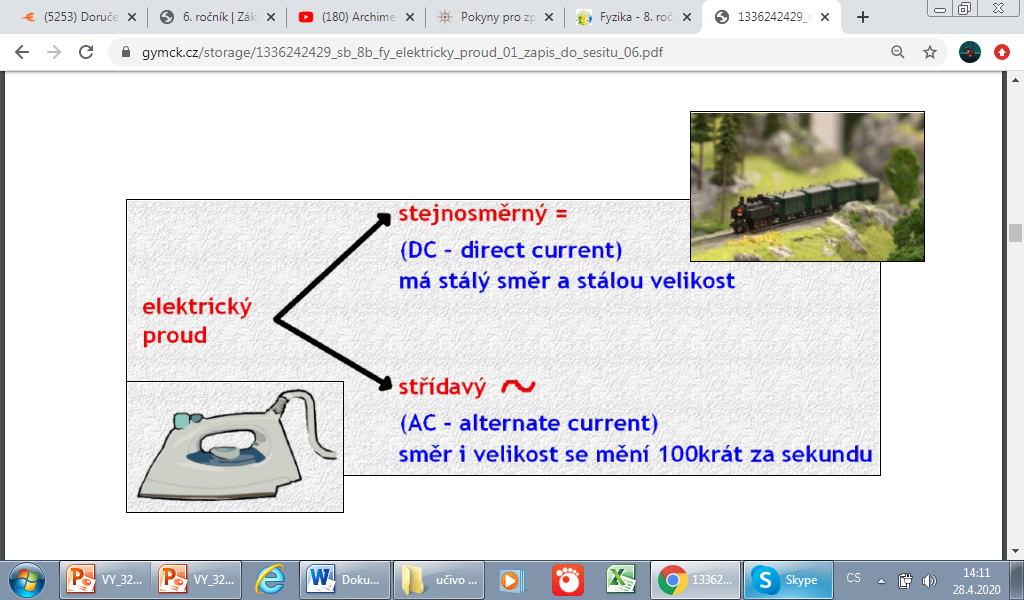 MĚŘÍME ELEKTRICKÉ NAPĚTÍ 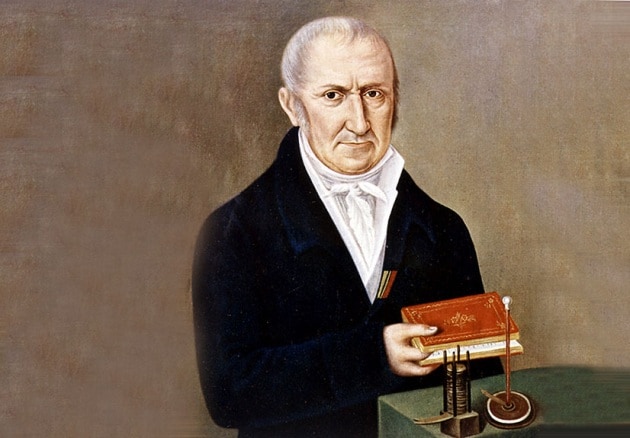 Elektrické napětí: ▪ fyzikální veličina, značíme U ▪ jednotku volt V ▪ Při zapojení baterie do obvodu se ve vodiči vytvoří elektrické pole, jehož působením se volné částice s nábojem přemísťují od jednoho pólu ke druhému – elektrické pole koná práci. Čím větší je napětí mezi póly zdroje, tím větší je tato práce a tím větší je energie, kterou volné částice s nábojem získají.Elektrické napětí měříme voltmetrem (ručičkový, digitální) •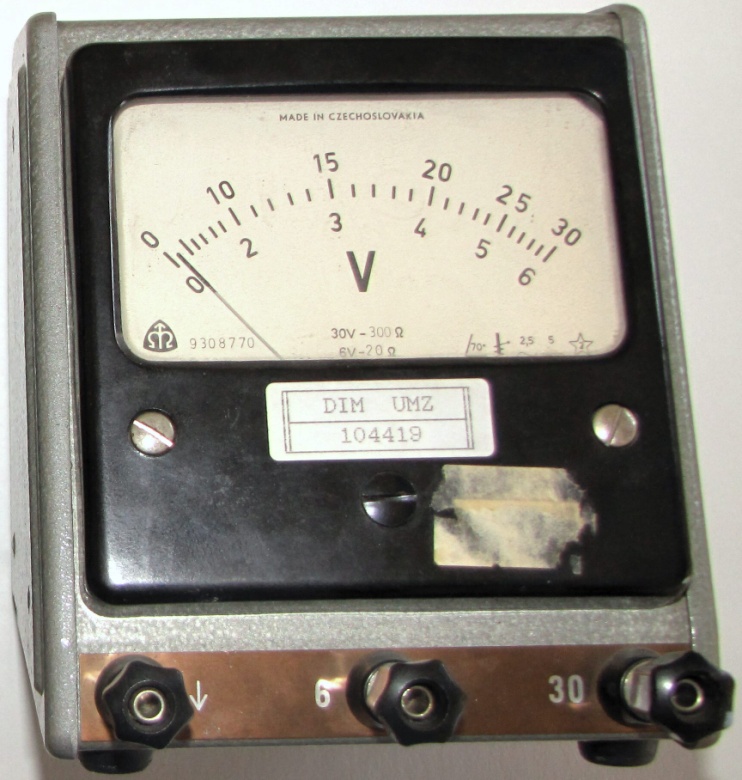  Zapojení voltmetru do obvodu: ◦svorka + musí být spojena se shodně označenou svorkou zdroje, máme-li měřit napětí mezi svorkami spotřebiče, řadíme voltmetr ke spotřebiči paralelněschematická značka voltmetru:                         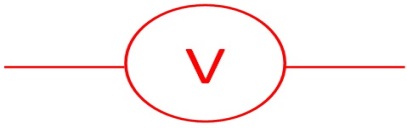 Multimetr: ▪ Přístroj, který umí měřit elektrický proud i elektrické napětí, případně další veličiny. ▪ Před měřením nutno přepnout, zda budeme měřit proud nebo napětí a zvolit vhodný rozsah. ▪ Pro naše měření nutno zvolit stejnosměrný proud! ▪ Pozor: při měření vždy volíme nejprve největší rozsah, a je-li výchylka malá, teprve pak rozsah zmenšíme!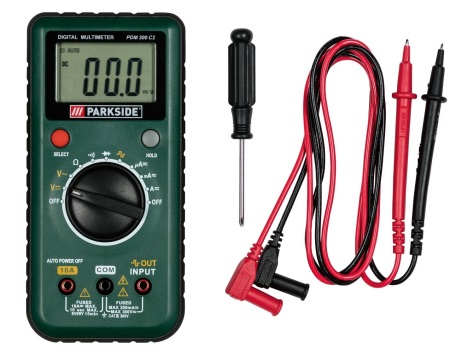 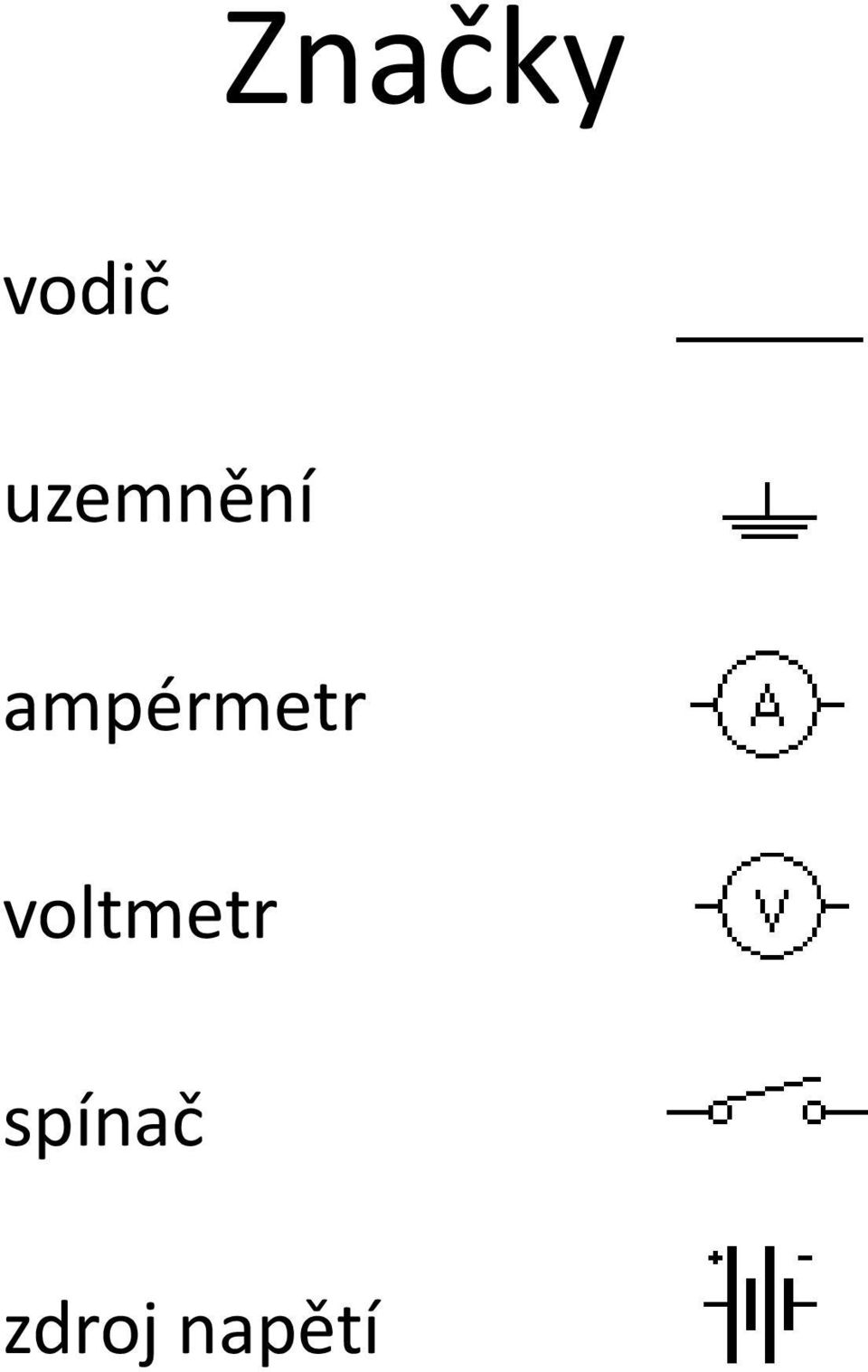 https://www.youtube.com/watch?v=CvfKA6ih2rohttps://www.youtube.com/watch?v=fM0MiUarinU&t=5s